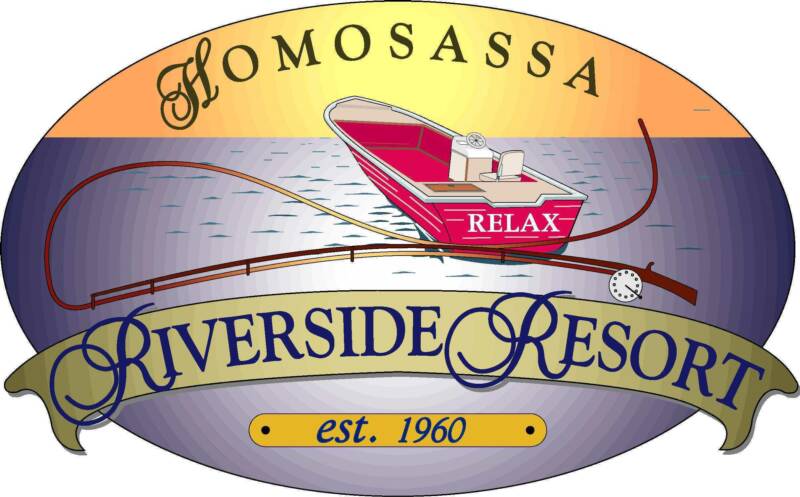 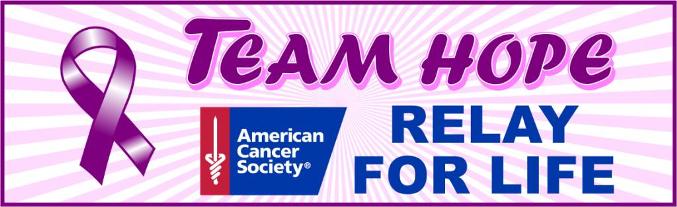                	Relay For Life 2nd Annual Family Fun Fishing Tournament                  	Saturday September 28, 2013 - Homosassa Riverside Resort Tournament Fee: $100 per boat- 50%-Proceeds goes Relay for Life, 50% Prize $    MANDATORY- Captains Meeting, Friday Sept 27 th -  6:30pm-8:00pm-No Entrants after 8:00pm          Start @ 7:30 am, Weigh In @ 4pm - must be in line -  No Exceptions!             Plenty of Prizes for Adults & Children - Chance Raffles & 50/50 Drawing Point System determines Money Winners, Species Included in Tournament; Black Fish (Sea Bass), Trout, Mangrove Snapper, Flounder, Redfish, Black Drum, Sheep Head & Grouper.    Point System- Fishing Categories-One weigh in- 1 Fish per category per boat Prize $$                                  Prize $ - Based on 100 Boats-Payouts as follows:1st - $2500                     Red Fish - 1pt               Black Drum – 3pts			2nd - $1500                    Grouper - 2pts             Mangrove Snapper – 3pts       	 3rd - $500                      Trout – 2pts                  Black Fish (Sea Bass) – 4pts	4th - $300                      Sheepshead – 3pts      Flounder – 5pts				5th - $200                    Total Points Win, Total Bag Wt. Tie Breaker. 			Prize for the Highest Total Weight of ONE FISH (No shark or stingray) - Children 12 & under.SPONSOR LEVELS: GOLD $250, PLATINUM $500, DBL PLATINUM $1000.Make checks payable to Team Hope, American Cancer SocietyTo register, contact Michele Snellings@duke-energy.com at 352-697-2220 or Nick Maltese@duke-energy.com at 352-464-7511. Pre- Register at:   Eagle Buick GMC , Blue Water Bait & Tackle, or Homosassa Riverside Resort in Homosassa. In Crystal River:  Moore’s Bait & Tackle, Preferred Auto Services or  D.J MCCABE’s Custom Paint & Body Shop  Registrations must be rec’d by Sep 21st- limited 200 Boats- Registration day of event $125 per boat, cash-only.Captain & Boat Name ____________________________       Contact # _______________Team Hope assumes no responsibility for liability or loss during this Tournament.  Homosassa Riverside Resort located at 5297 S. Cherokee Way, Homosassa, (352) 628-2474 Has discounted rooms available for this Tournament. 2 DBLS or 1 KING $65 per night, go to www.riversideresorts.com  Be sure mention-Team Hope Relay 4 Life Fishing Tournament.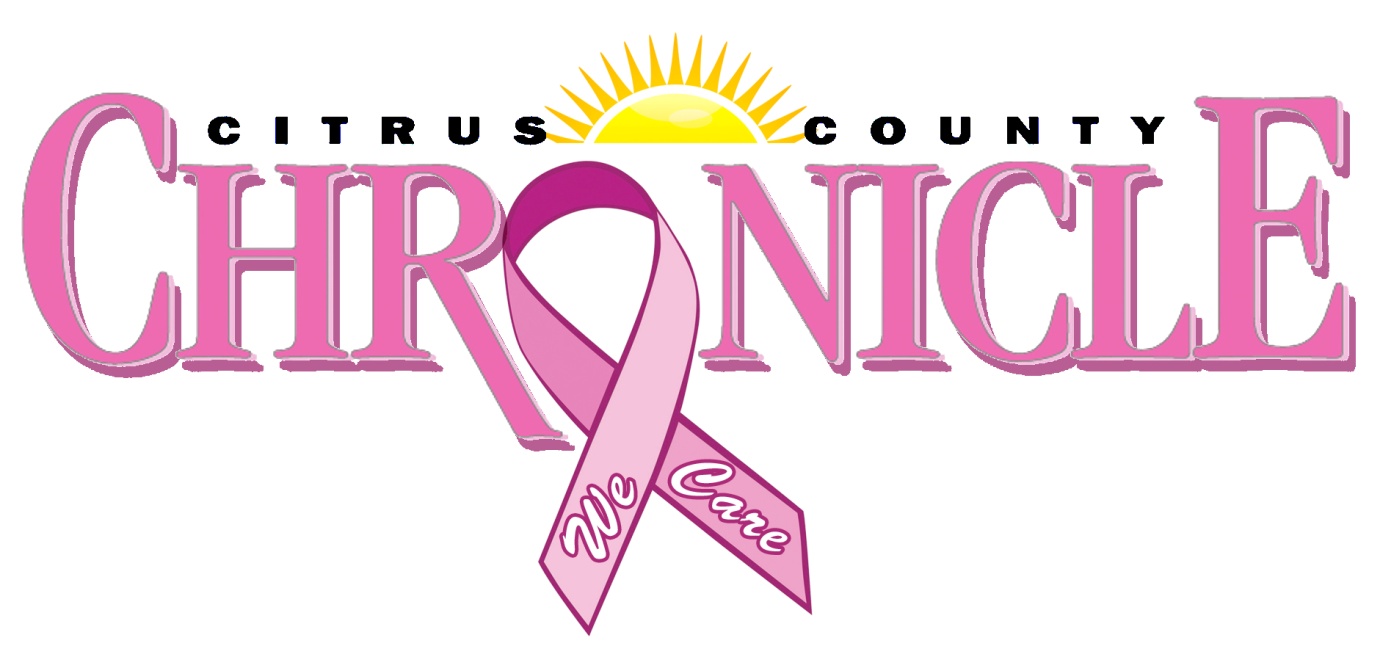 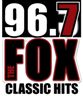 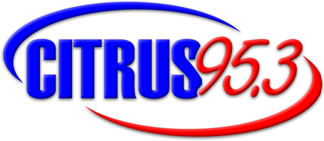 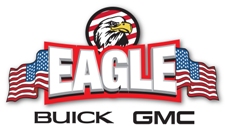 .